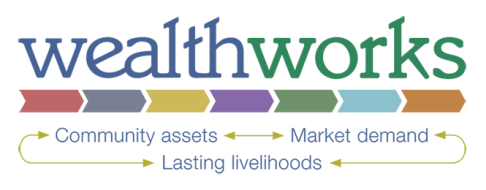 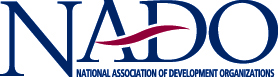 Instructions for Small Groups (50 minutes total)We recognize that participants will be from many different places and will not have the same context.  The following exercises are meant to be practice and to raise areas where there may be questions.  By drawing on your own experiences for the discussion, you will end up with a Spider Diagram and SWOT that don’t actually exist in any one place, but will foster discussion and learning.Take a moment to introduce yourselves.  You name, where you are from, and whom you work with. (5 minutes)PART ONE: The Spider Diagram (15 minutes)Materials: Short definitions on Capitals; Spider DiagramUsing a scale of 0 to 5 (where 0 is the weakest and 5 is the strongest), map out the strengths of each of the capitals in “your region”.  Remember, it is only wealth if it is healthy and fully functional and if the region owns or controls it and can make decisions about how to maintain and use it.What are the 1-2 areas where you are the strongest?  Give examples of why you rated them this way.What are the 1-2 areas where you are the weakest?  Give examples of why you rated them this way.What are the 1-2 most critical underutilized capitals that could be brought into productive use with appropriate and creative investmentPART TWO: The SWOT (20 minutes)Materials: Blank SWOT tableComplete the SWOT table addressing the factors provided in the overview.PART THREE: Reflection (10 minutes)Reflect on the following questions as a group:What was challenging to using this approach?What do you see as the benefits of using this approach to a SWOT analysis?How will you use this going forward?  How could you introduce this to your colleagues?What remaining questions do you haveSWOT Analysis TemplateStrengthsWeaknessesOpportunitiesThreats